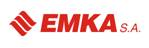 FORMULARZ ZGODY NA OTRZYMYWANIE FAKTUR DROGĄ ELEKTRONICZNĄOdbiorca faktur:Imię i nazwisko/nazwa firmy................................................................................................................................................................................Adres (ulica, nr domu/mieszkania, kod pocztowy, miasto)................................................................................................................................................................................Telefon kontaktowy...............................................................................................................................................NIP.............................................................Regon..................................................................................................Będąc uprawniony do reprezentowania podmiotu wskazanego powyżej oraz świadomy konsekwencji podania nieprawdziwych informacji, wyrażam zgodę na wystawianie i przesyłanie przez Emka S.A.  faktur VAT, duplikatów faktur oraz korekt faktur w formie elektronicznej zgodnie z rozporządzeniem Ministra Finansów z dnia 17 grudnia 2010 r. w sprawie przesyłania faktur w formie elektronicznej, zasad ich przechowywania oraz trybu udostępniania organowi podatkowemu lub organowi kontroli skarbowej (Dz.U. 2010r Nr 249, poz. 1661).  Adres e-mail, na który będzie przesyłana faktura elektroniczna to:Przyjmuję do wiadomości, że Emka S.A.  może także wystawiać dokumenty (faktury, duplikaty faktur, korekty faktur) również w tradycyjnej formie papierowej zamiast w formie elektronicznej, na co wyrażam zgodę. Oświadczam, że mam świadomość i wiedzę że niniejsza zgoda może zostać cofnięta, w następstwie czego Emka S.A. utraci prawo do wystawiania i przesyłania odbiorcy dokumentów w formie elektronicznej w ciągu 7 dni od otrzymania powiadomienia od odbiorcy o wycofaniu zgody na elektroniczne przesyłanie i udostępnianie faktur.Cofnięcie zgody musi być złożone w formie pisemnej i przesłane na adres firmy Emka  S.A.  lub w formie elektronicznej na adres e-mail : efaktura@emkasa.plW przypadku zmiany wyżej wymienionego adresu e-mail zobowiązuję się do pisemnego powiadomienia o zmianie adresu poczty elektronicznej wykorzystywanego do odbioru faktur elektronicznych przesłanego na adres Emka S.A. lub elektronicznie na adres: efaktura@emkasa.plPonadto wyrażam zgodę na przechowywanie i przetwarzanie przez EmkaS.A. danych osobowych podanych w niniejszym oświadczeniu w celu wystawiania faktur, faktur korygujących lub duplikatów faktur.Podpis klienta: ................................................................. ........................................................... (czytelny podpis/pieczątka)Powyższe oświadczenie należy złożyć w formie pisemnej na adres:  a) Emka S.A.     Ul. Jaktorowska 15 A    96-300 Żyrardówb) skan dokumentu na adres: efaktura@emkasa.plc) fax 46 858-09-30W przypadku pytań proszę o kontakt: 46 858-09-26